Додаток 1
до Положення про порядок
надання дозволу на створення
органу самоорганізації населення
у м. Біла Церква


Білоцерківська міська рада
09117, Київська обл. м. Біла Церква, Вул. Я. Мудрого, 15

Ініціативної групи зі створення
ОСН (будинкового, вуличного, 
квартального комітету, комітету
мікрорайону)
“____________________________“
назва
ЗАЯВА
про створення органу самоорганізації населення1. Відповідно до Закону України “Про органи самоорганізації населення", враховуючи рішення зборів (конференції) мешканців за місцем проживання (від _______ 20______ року) з ініціювання створення ОСН, просимо надати дозвіл на створення ОСН:1.1. Будинкового комітету “_________________“ у межах будинку
назва
№_______ (будинків № № ____________) на вул._____________ у _______________районі м. Біла Церква.1.2. Вуличного комітету “__________________“ у межах вулиці назва
___________________, (частини вулиці _______________, вулиць __________________________) у ______________ районі м. Біла Церква.1.3. Квартального комітету “_______________“ у межах території 
назва кварталу, обмеженого вулицями _________________ __________________ у________________________ районі м. Біла Церква.1.4. Комітету мікрорайону “_____________________“ у межах території окремого мікрорайону (ЛКП з обслуговування житлового фонду №_________) у  м. Біла Церква.
2. Додатки:
2.1. Протокол зборів (конференції) мешканців за місцем проживання (від ________ 20_______року) з ініціювання створення ОСН.2.2. Список учасників зборів (конференції) жителів за місцем проживання з ініціювання створення ОСН.3. Ініціативна група:


Секретар  міської ради						Б.М. Смуток
№ з/пПрізвище, ім’я, по батьковіДата народженняДомашня адресаСерія і номер паспортаПідпис1.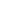 2.